S3 File: Importance of each variables to the species models.Table D: The three most important variables selected by each species model. Full descriptions of each variable are given in the S1 File. Variables associated with the urban-rural gradient, forest cover and other vegetation cover are highlighted.Table E: Ranked importance of each variable across all 30 species models. Figure A: Each cell is the relative contribution of a term in the model on the x-axis (term contribution / total contribution of all terms * 100%). The figure must be read row-wise as the total contribution of all terms was calculated on a per species basis. Thus, row-wise contributions of the terms sum up to 100%. We use “term” instead of “variable” or “covariate” here, as one term effect could depend on multiple variables, e.g., for some models, the contribution of the variable elevation is defined by the term f(longitude,latitude)*elevation. 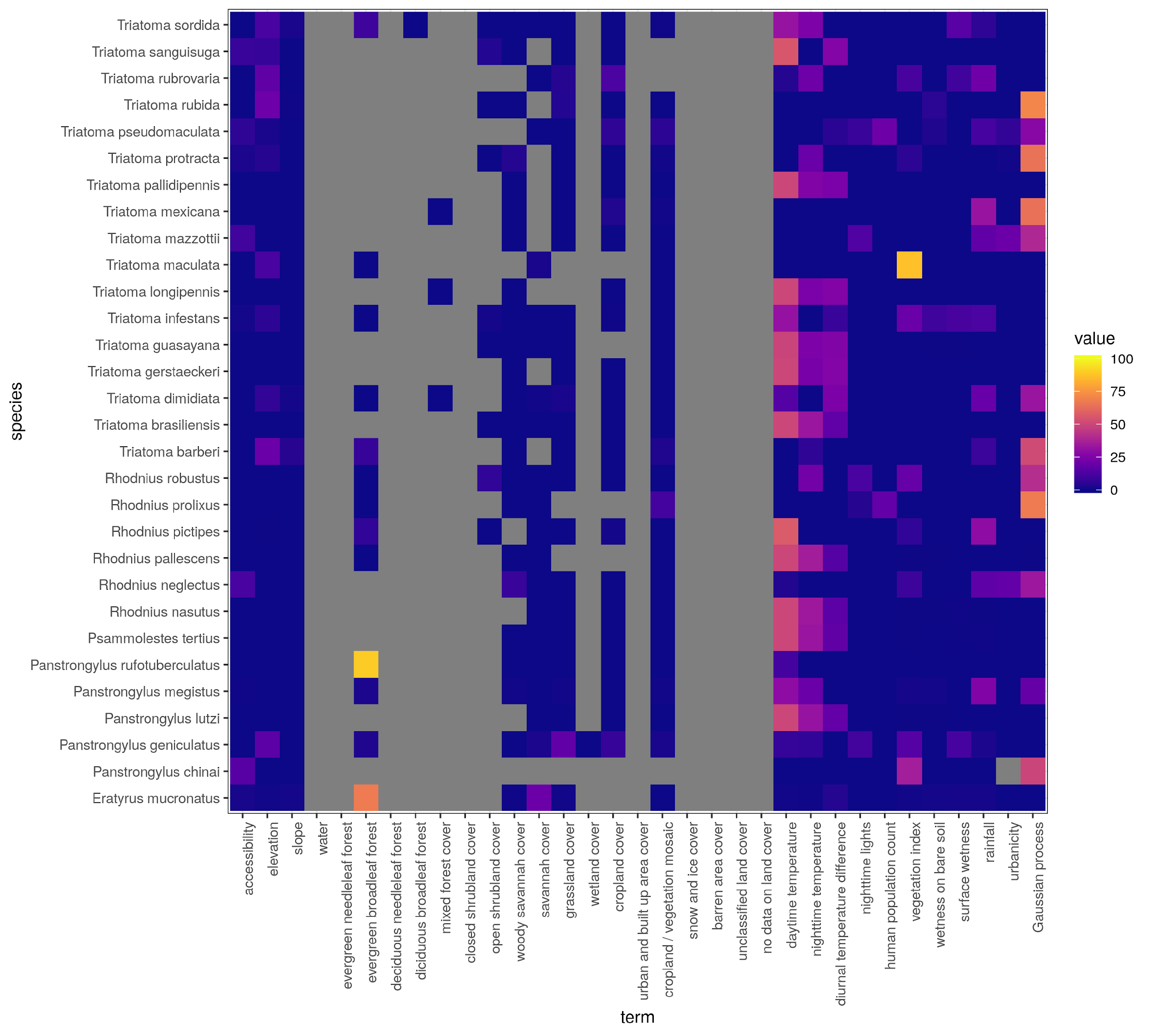 Vector speciesVariable 1Variable 2Variable 3Eratyrus mucronatusevergreen broadleaf forest coversavannah coverdiurnal temperature differencePanstrongylus chinaiGaussian processvegetation indexaccessibilityPanstrongylus geniculatusgrassland coverelevationvegetation indexPanstrongylus lutzidaytime temperaturenighttime temperaturediurnal temperature differencePanstrongylus megistusdaytime temperaturerainfallnighttime temperaturePanstrongylus rufotuberculatusevergreen broadleaf forest coverdaytime temperatureurbanicityPsammolestes tertiusdaytime temperaturenighttime temperaturediurnal temperature differenceRhodnius nasutusdaytime temperaturenighttime temperaturediurnal temperature differenceRhodnius neglectusGaussian processurbanicityrainfallRhodnius pallescensdaytime temperaturenighttime temperaturediurnal temperature differenceRhodnius pictipesdaytime temperaturerainfallevergreen broadleaf forest coverRhodnius prolixusGaussian processhuman population countcropland / vegetation mosaicRhodnius robustusGaussian processnighttime temperaturevegetation indexTriatoma barberiGaussian processelevationrainfallTriatoma brasiliensisdaytime temperaturenighttime temperaturediurnal temperature differenceTriatoma dimidiataGaussian processdiurnal temperature differencerainfallTriatoma gerstaeckeridaytime temperaturediurnal temperature differencenighttime temperatureTriatoma guasayanadaytime temperaturediurnal temperature differencenighttime temperatureTriatoma infestansdaytime temperaturevegetation indexrainfallTriatoma longipennisdaytime temperaturediurnal temperature differencenighttime temperatureTriatoma maculatavegetation indexelevationsavannah coverTriatoma mazzottiiGaussian processurbanicityrainfallTriatoma mexicanaGaussian processrainfallcropland coverTriatoma pallidipennisdaytime temperaturenighttime temperaturediurnal temperature differenceTriatoma protractaGaussian processnighttime temperaturevegetation indexTriatoma pseudomaculataGaussian processhuman population countrainfallTriatoma rubidaGaussian processelevationwetness on bare soilTriatoma rubrovariarainfallnighttime temperatureelevationTriatoma sanguisugadaytime temperaturediurnal temperature differenceaccessibilityTriatoma sordidadaytime temperaturenighttime temperaturesurface wetnessVariableMean contributiondaytime temperature23.06464766Gaussian process18.68584253evergreen broadleaf forest cover14.16072354nighttime temperature12.80213498diurnal temperature difference8.417579156vegetation index6.998388801rainfall6.771563892elevation4.091039647accessibility1.829492743surface wetness1.640571338urbanicity1.571928209nighttime lights1.568905011human population count1.294679299cropland cover1.252210755savannah cover1.245032532open shrubland cover1.181525143grassland cover1.095434709cropland / vegetation mosaic0.846644409wetness on bare soil0.647827618woody savannah cover0.523741237slope0.268852137wetland cover1.53E-04deciduous broadleaf forest cover1.56E-05mixed forest cover4.36E-06waternot selectedevergreen needleleaf forest covernot selecteddeciduous needleleaf forest covernot selectedclosed shrubland covernot selectedurban and built-up area covernot selectedsnow and ice covernot selectedbarren area covernot selectedunclassified land covernot selectedno data on land covernot selected